Name: __________________________________ Datum: _____________________ Stunde: ______Frohes Halloween!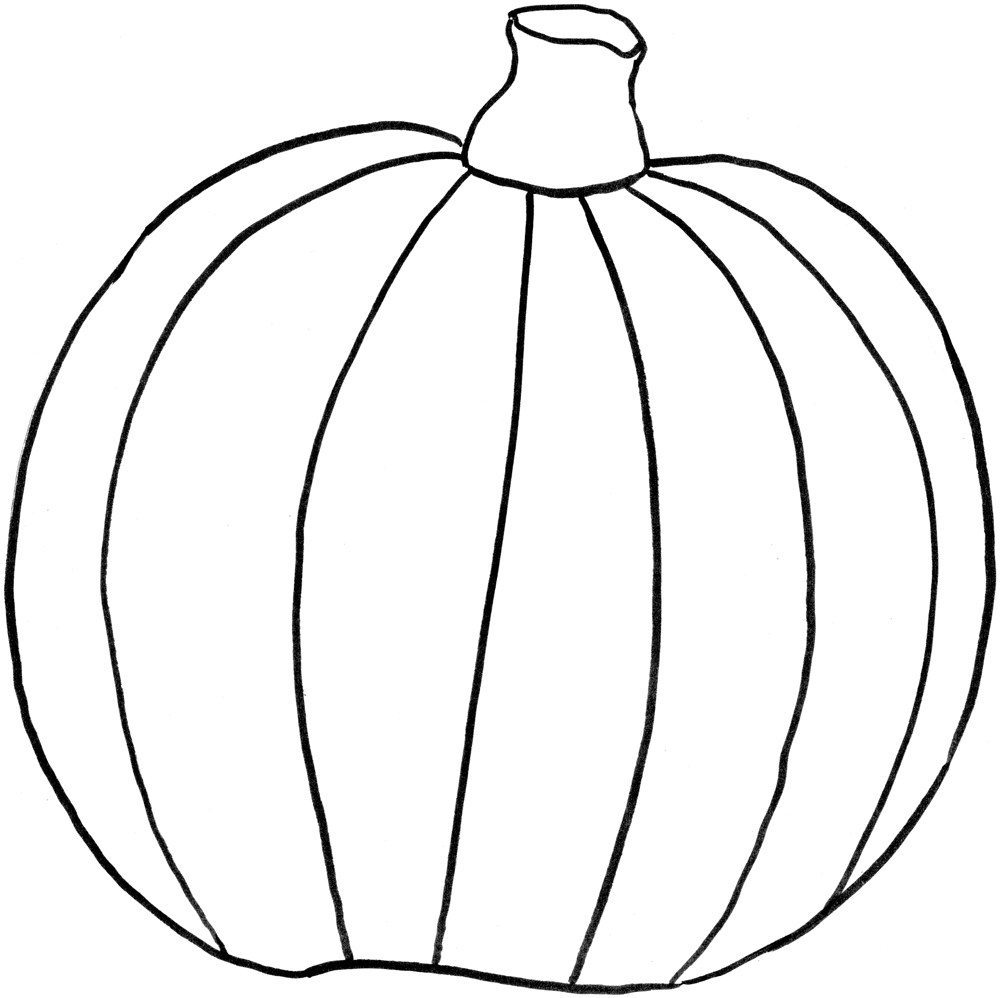 